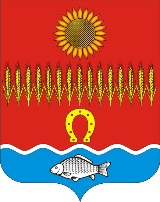 АДМИНИСТРАЦИЯ СОВЕТИНСКОГО СЕЛЬСКОГО ПОСЕЛЕНИЯНеклиновского района Ростовской областиПОСТАНОВЛЕНИЕсл. Советка13 августа 2021 года                                                                                              № 52О приведении в соответствие адресных объектов по результатам инвентаризации В соответствии с Федеральным законом от 06.10.2003 № 131-ФЗ «Об общих принципах организации местного самоуправления в Российской Федерации», Постановлением Правительства РФ от 19.11.2014 № 1221 «Об утверждении  Правил присвоения, изменения и аннулирования адресов» и разделом IV Правил Межведомственного информационного взаимодействия при ведении государственного адресного реестра, утвержденных Постановлением Правительства от 22.05.2015 № 492, в результате проведенной инвентаризации и в целях приведения адресного хозяйства в соответствие с действующим законодательством, Администрация Советинского сельского поселения постановляет:1. Присвоить адрес объектам недвижимого имущества, расположенным по адресу: Российская Федерация, Ростовская область, Неклиновский район, сельское поселение Советинское, хутор Копани, улица Металлургическая, дом 6:2. Настоящее постановление вступает в силу со дня его подписания.3. Контроль за исполнением настоящего постановления оставляю за собой.Глава Администрации Советинского сельского поселения                                                                         З.Д. Даливалов                                             Постановление вносит сектор экономики и финансовАдминистрации Советинского сельского поселенияКадастровый номерНазначение ОННаименование в настоящий моментНаименование в соответствии с требованием Постановления61:26:0200701:309жилоеулица Металлургическая, дом 6улица Металлургическая, дом 6